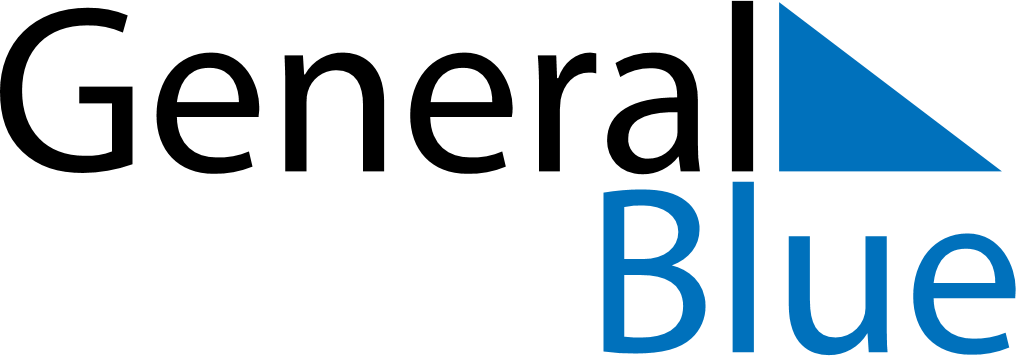 June 2024June 2024June 2024June 2024June 2024June 2024June 2024Yangshuo, Guangxi, ChinaYangshuo, Guangxi, ChinaYangshuo, Guangxi, ChinaYangshuo, Guangxi, ChinaYangshuo, Guangxi, ChinaYangshuo, Guangxi, ChinaYangshuo, Guangxi, ChinaSundayMondayMondayTuesdayWednesdayThursdayFridaySaturday1Sunrise: 5:48 AMSunset: 7:23 PMDaylight: 13 hours and 34 minutes.23345678Sunrise: 5:48 AMSunset: 7:23 PMDaylight: 13 hours and 35 minutes.Sunrise: 5:48 AMSunset: 7:24 PMDaylight: 13 hours and 35 minutes.Sunrise: 5:48 AMSunset: 7:24 PMDaylight: 13 hours and 35 minutes.Sunrise: 5:48 AMSunset: 7:24 PMDaylight: 13 hours and 36 minutes.Sunrise: 5:48 AMSunset: 7:24 PMDaylight: 13 hours and 36 minutes.Sunrise: 5:48 AMSunset: 7:25 PMDaylight: 13 hours and 37 minutes.Sunrise: 5:48 AMSunset: 7:25 PMDaylight: 13 hours and 37 minutes.Sunrise: 5:48 AMSunset: 7:26 PMDaylight: 13 hours and 37 minutes.910101112131415Sunrise: 5:48 AMSunset: 7:26 PMDaylight: 13 hours and 38 minutes.Sunrise: 5:48 AMSunset: 7:26 PMDaylight: 13 hours and 38 minutes.Sunrise: 5:48 AMSunset: 7:26 PMDaylight: 13 hours and 38 minutes.Sunrise: 5:48 AMSunset: 7:27 PMDaylight: 13 hours and 39 minutes.Sunrise: 5:48 AMSunset: 7:27 PMDaylight: 13 hours and 39 minutes.Sunrise: 5:48 AMSunset: 7:27 PMDaylight: 13 hours and 39 minutes.Sunrise: 5:48 AMSunset: 7:28 PMDaylight: 13 hours and 39 minutes.Sunrise: 5:48 AMSunset: 7:28 PMDaylight: 13 hours and 40 minutes.1617171819202122Sunrise: 5:48 AMSunset: 7:28 PMDaylight: 13 hours and 40 minutes.Sunrise: 5:48 AMSunset: 7:29 PMDaylight: 13 hours and 40 minutes.Sunrise: 5:48 AMSunset: 7:29 PMDaylight: 13 hours and 40 minutes.Sunrise: 5:48 AMSunset: 7:29 PMDaylight: 13 hours and 40 minutes.Sunrise: 5:49 AMSunset: 7:29 PMDaylight: 13 hours and 40 minutes.Sunrise: 5:49 AMSunset: 7:29 PMDaylight: 13 hours and 40 minutes.Sunrise: 5:49 AMSunset: 7:30 PMDaylight: 13 hours and 40 minutes.Sunrise: 5:49 AMSunset: 7:30 PMDaylight: 13 hours and 40 minutes.2324242526272829Sunrise: 5:50 AMSunset: 7:30 PMDaylight: 13 hours and 40 minutes.Sunrise: 5:50 AMSunset: 7:30 PMDaylight: 13 hours and 40 minutes.Sunrise: 5:50 AMSunset: 7:30 PMDaylight: 13 hours and 40 minutes.Sunrise: 5:50 AMSunset: 7:30 PMDaylight: 13 hours and 40 minutes.Sunrise: 5:50 AMSunset: 7:30 PMDaylight: 13 hours and 40 minutes.Sunrise: 5:51 AMSunset: 7:31 PMDaylight: 13 hours and 39 minutes.Sunrise: 5:51 AMSunset: 7:31 PMDaylight: 13 hours and 39 minutes.Sunrise: 5:51 AMSunset: 7:31 PMDaylight: 13 hours and 39 minutes.30Sunrise: 5:52 AMSunset: 7:31 PMDaylight: 13 hours and 39 minutes.